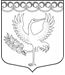 ФОРНОСОВСКОЕ ГОРОДСКОЕ ПОСЕЛЕНИЕ ТОСНЕНСКОГО РАЙОНАЛЕНИНГРАДСКОЙ ОБЛАСТИАДМИНИСТРАЦИЯПОСТАНОВЛЕНИЕ03. 07. 2017  № 112Об утверждении Административногорегламента по осуществлению функции муниципального жилищного контроляна территории Форносовского городского поселения Тосненского района Ленинградской области В соответствии с Жилищным Кодексом Российской Федерации, Федеральным законом от 06.10.2003 №131-ФЗ «Об общих принципах организации местного самоуправления в Российской Федерации», Областным законом Ленинградской области от 02.07.2013 N 49-оз "О муниципальном жилищном контроле на территории Ленинградской области и взаимодействии органов муниципального жилищного контроля с органом государственного жилищного надзора Ленинградской области", Уставом Форносовского городского поселения Тосненского района Ленинградской области, администрация Форносовского городского поселения Тосненского района Ленинградской области, решением совета депутатов Форносовского городского поселения Тосненского района Ленинградской области от 10. 12. 2013 № 188 «Об утверждении Положения о порядке осуществления муниципального контроля на территории Форносовского городского поселения Тосненского района Ленинградской области»ПОСТАНОВЛЯЕТ:1.йУтвердить Административный регламент по осуществлению функции муниципального жилищного контроля на территории Форносовского городского поселения Тосненского района Ленинградской области согласно приложению.2. Считать утратившим силу постановление администрации Форносовского городского поселения Тосненского района Ленинградской области от 04.03.2014 года № 25 «Об утверждении проекта административного регламента по предоставлению муниципальной услуги «Осуществление муниципального жилищного контроля на территории Форносовского городского поселения Тосненского района Ленинградской области» 3. Опубликовать (обнародовать) настоящее постановление в порядке, установленном Уставом Форносовского городского поселения Тосненского района Ленинградской области.4. Настоящее постановление вступает в силу со дня его официального опубликования.5. Контроль за исполнением постановления оставляю за собой.  Глава администрации                                                                                             А.И. Семёнов